Mechanical FitterApprentice PositionsIn 2019, opportunities are available for Mechanical Fitter apprentice positions at our Kwinana, Pinjarra and Wagerup Alumina Refineries.
As an apprentice in the Mechanical Fitter trade, you will work either in the main workshop or in the refinery. Your duties will involve the overhaul, repair, manufacture and some machining of components on all fixed mechanical plant. 
In the fitting section, you will be engaged in the overhaul of centrifugal pumps, vacuum pumps, worm and helical reduction gear boxes, bevel gears drives, hydraulic pumps and rams, pneumatic tools, rail bogeys and Alcoa control valves. You will learn to identify parts from drawing and parts’ lists and to evaluate parts for re-use or replacement.
A small amount of time will be spent in the machine shop. You will be taught the safe operation of various types of machine tools, including centre lathes, grinding and milling machines, horizontal and vertical boring machines and a computerised N.C. lathe. You may be required to use these machines to repair and re-manufacture a large range of items used throughout the refinery and mine site. Working from technical drawings, samples or sketches you will work to close measurement tolerances on such items as shafts, pulleys, gearbox and pump parts.
Work in both the fitting and machine sections requires you to stand for most of the day. Although cranes are provided, the work is sometimes physically demanding and a high degree of manual dexterity is essential in this trade.Apprentices located at the Wagerup and Kwinana refineries will also be required to spend up to 3 months of your term located at the Pinjarra refinery.
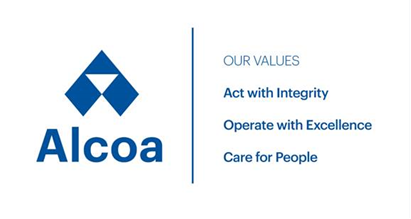 